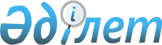 "Барлық кандидаттар үшін үгіттік баспа материалдарын орналастыру үшін орындарды белгілеу туралы" Ақмола облысы Зеренді ауданы әкімдігінің 2014 жылғы 31 маусымдағы № 474 қаулысына өзгеріс енгізу туралыАқмола облысы Зеренді ауданы әкімдігінің 2022 жылғы 29 желтоқсандағы № А-12/752 қаулысы. Қазақстан Республикасының Әділет министрлігінде 2022 жылғы 29 желтоқсанда № 31433 болып тіркелді
      ҚАУЛЫ ЕТЕДІ:
      1. "Барлық кандидаттар үшін үгіттік баспа материалдарын орналастыру үшін орындарды белгілеу туралы" Ақмола облысы Зеренді ауданы әкімдігінің 2014 жылғы 31 шілдедегі № 474 қаулысына (Нормативтік құқықтық актілерді мемлекеттік тіркеу тізілімінде № 4318 болып тіркелген) келесі өзгеріс енгізілсін:
      көрсетілген қаулының қосымшасы осы қаулының қосымшасына сәйкес жаңа редакцияда жазылсын.
      2. Осы қаулының орындалуын бақылау Ақмола облысы Зеренді ауданы әкімінің орынбасары жүктелсін.
      3. Осы қаулы оның алғашқы ресми жарияланған күнінен кейін күнтізбелік он күн өткен соң қолданысқа енгізіледі.
      "КЕЛІСІЛДІ" Барлық кандидаттар үшін үгіттік баспа материалдарын орналастыру үшін орындар
					© 2012. Қазақстан Республикасы Әділет министрлігінің «Қазақстан Республикасының Заңнама және құқықтық ақпарат институты» ШЖҚ РМК
				
      Зеренді ауданының әкімі

А.Жаксылыков

      Зеренді аудандық аумақтықсайлау комиссиясы
Зеренді ауданы әкімдігінің
2022 жылғы 29 желтоқсандағы
№ А-12/752 қаулысына
қосымшаЗеренді ауданы әкімдігінің
2014 жылғы "31" маусымдағы
№ 474 қаулысына
қосымша
№
Елді мекеннің атауы
Орналасқан жері
1
Шағалалы ауылы
Ынтымақ шағын ауданы көшесі, 13 "Ақмола облысы білім басқармасының Зеренді ауданы бойынша білім бөлімі Шағалалы ауылының жалпы білім беретін мектебі" коммуналдық мемлекеттік мекемесінің ғимараты
1
Шағалалы ауылы
Ынтымақ шағынауданы көшесі, 6 бойынша Ақмола облысы білім басқармасының жанындағы "жоғары агротехникалық колледж, Чаглинка ауылы" коммуналдық мемлекеттік мекемесінің ғимараты
1
Шағалалы ауылы
Жеңіс көшесі, 2/1 "Ақмола облысы білім басқармасының Зеренді ауданы бойынша білім бөлімі жанындағы Шағалалы ауылының "Балдырған" бөбекжайы" мемлекеттік коммуналдық қазыналық кәсіпорнының ғимараты
2
Ақадыр ауылы
Атамекен көшесі, 5 "Ақмола облысы білім басқармасының Зеренді ауданы бойынша білім бөлімі Ақадыр ауылының жалпы орта білім беретін мектебі" коммуналдық мемлекеттік мекемесінің ғимараты
3
Ескенежал ауылы
Еңбек-Бірлік ауылы
Достық көшесі, 5 "Ақмола облысы Білім басқармасының Зеренді ауданы бойынша білім бөлімінің Ескенежал ауылының негізгі орта мектебі" коммуналдық мемлекеттік мекемесінің ғимараты 
3
Ескенежал ауылы
Еңбек-Бірлік ауылы
Бұлақ көшесі, 8 тұрғын үй 
4
Ұялы ауылы
Бейбітшілік көшесі, 29 "Ақмола облысы білім басқармасының Зеренді ауданы бойынша білім бөлімі Ұялы ауылының бастауыш мектебі" коммуналдық мемлекеттік мекемесінің ғимараты 
5
Ақкөл ауылы
Ыбырай Алтынсарин көшесі, 1 Зеренді ауданының мәдениет және тілдерді дамыту бөлімі жанындағы "Мәдениет үйі" мемлекеттік коммуналдық қазыналық кәсіпорнының Ақкөл ауылдық клубыys4 ғимараты 
5
Ақкөл ауылы
Ыбырай Алтынсарин көшесі, 2 "Ақмола облысы білім басқармасының Зеренді ауданы бойынша білім бөлімі Ақкөл ауылының жалпы орта білім беретін мектебі" коммуналдық мемлекеттік мекемесінің ғимараты 
6
Молодежное ауылы
Туполевка ауылы
Комсомольская көшесі, 36 "Ақмола облысы білім басқармасының Зеренді ауданы бойынша білім бөлімі Молодежное ауылының жалпы орта білім беретін мектебі" коммуналдық мемлекеттік мекемесінің ғимараты
Әлібек Тәшібаев көшесі, 5/2 ғимарат 
7
Қазақстан ауылы
Мектеп көшесі, 11 "Ақмола облысы білім басқармасының Зеренді ауданы бойынша білім бөлімі Қазақстан ауылының бастауыш мектебі" коммуналдық мемлекеттік мекемесінің ғимараты 
8
Ивановка ауылы
Мектеп көшесі, 3 "Ақмола облысы білім басқармасының Зеренді ауданы бойынша білім бөлімі Ивановка ауылының бастауыш мектебі" коммуналдық мемлекеттік мекемесінің ғимараты
9
Ортақ ауылы
Орталық көшесі, 26 Зеренді ауданының мәдениет және тілдерді дамыту бөлімінің жанындағы "Мәдениет үйі" мемлекеттік коммуналдық қазыналық кәсіпорнының Ортақ ауылдық клубының ғимараты 
9
Ортақ ауылы
Мектеп көшесі, 17 "Ақмола облысы білім басқармасының Зеренді ауданы бойынша білім бөлімі Ортақ ауылының жалпы орта білім беретін мектебі" коммуналдық мемлекеттік мекемесінің ғимараты
10
Қызылтаң ауылы
Қайынды ауылы
Білім көшесі, 11 Зеренді ауданының мәдениет және тілдерді дамыту бөлімінің жанындағы "Мәдениет үйі" мемлекеттік коммуналдық қазыналық кәсіпорнының Қызылтаң ауылдық клубының ғимараты
Теміржолшылар көшесі, 7 ғимарат
11
Алексеевка кенті
Школьная көшесі, 14 "Ақмола облысы білім басқармасының Зеренді ауданы бойынша білім бөлімі Алексеевка кентінің № 1 жалпы орта білім беретін мектебі" коммуналдық мемлекеттік мекемесінің ғимараты 
11
Алексеевка кенті
Алтынсарин көшесі, 2 "Ақмола облысы білім басқармасының Зеренді ауданы бойынша білім бөлімі Алексеевка кентінің № 2 жалпы орта білім беретін мектебі" коммуналдық мемлекеттік мекемесінің ғимараты 
11
Алексеевка кенті
Горький көшесі, 1 А Ақмола облысы денсаулық сақтау басқармасы жанындағы "Облыстық психикалық денсаулық орталығы" шаруашылық жүргізу құқығындағы мемлекеттік коммуналдық кәсіпорнының Алексеевка кентіндегі бөлімшесінің ғимараты 
12
Чаглинка станциясы 
Школьная көшесі, 1 А "Ақмола облысы білім басқармасының Зеренді ауданы бойынша білім бөлімі Чаглинка станциясының негізгі орта мектебі" коммуналдық мемлекеттік мекемесінің ғимараты Теміржолшылар көшесі, Жаманащы табельдік станциясының ғимараты
13
Жаманащи станциясы
Теміржолшылар көшес,і Жаманащы табель станциясының ғимараты
14
Еленовка ауылы
Абылай хан көшесі, 36 Зеренді ауданының мәдениет және тілдерді дамыту бөлімінің жанындағы "Мәдениет үйі" мемлекеттік коммуналдық қазыналық кәсіпорнының Еленовка ауылдық клубының ғимараты 
14
Еленовка ауылы
Школьная көшесі, 17 "Ақмола облысы білім басқармасының Зеренді ауданы бойынша білім бөлімінің Еленовка ауылының жалпы білім беретін мектебі" коммуналдық мемлекеттік мекемесінің ғимараты
15
Қарлыкөл ауылы
Мектеп көшесі, 34 "Ақмола облысы білім басқармасының Зеренді ауданы бойынша білім бөлімі Қарлыкөл ауылының негізгі орта мектебі" коммуналдық мемлекеттік мекемесінің ғимараты 
16
Жылымды ауылы
Мектеп көшесі, 20 "Ақмола облысы білім басқармасының Зеренді ауданы бойынша білім бөлімі Жылымды ауылының негізгі орта мектебі" коммуналдық мемлекеттік мекемесінің ғимараты 
17
Жаңа-ауыл ауылы
Бейбітшілік көшесі, 8 "Ақмола облысы білім басқармасының Зеренді ауданы бойынша білім бөлімі Жаңаауыл ауылының бастауыш мектебі" коммуналдық мемлекеттік мекемесінің ғимараты 
18
Қарағай ауылы
Станционная көшесі, 11 "Ақмола облысы білім басқармасының Зеренді ауданы бойынша білім бөлімі Қарағай ауылының бастауыш мектебі" коммуналдық мемлекеттік мекемесінің ғимараты 
19
Ақан ауылы
Орталық көшесі, 10 "Ақмола облысы білім басқармасының Зеренді ауданы бойынша білім бөлімі Ақан ауылының негізгі орта мектебі" коммуналдық мемлекеттік мекемесінің ғимараты 
19
Ақан ауылы
Бейбітшілік көшесі, 7 Зеренді ауданының Мәдениет және тілдерді дамыту бөлімі жанындағы "Мәдениет үйі" мемлекеттік коммуналдық қазыналық кәсіпорнының Ақан ауылы Ақан ауылдық клубының ғимараты 
20
Баратай ауылы
Жастар көшесі, 1 "Ақмола облысы білім басқармасының Зеренді ауданы бойынша білім бөлімі Баратай ауылының негізгі орта мектебі" коммуналдық мемлекеттік мекемесінің ғимараты 
21
Уголки ауылы
Бәйтерек көшесі, 10 "Ақмола облысы білім басқармасының Зеренді ауданы бойынша білім бөлімі Уголки ауылының негізгі орта мектебі" коммуналдық мемлекеттік мекемесінің ғимараты 
22
Қызылсая ауылы
Орталық көшесі, 16 Зеренді ауданының мәдениет және тілдерді дамыту бөлімінің жанындағы "Мәдениет үйі" мемлекеттік коммуналдық қазыналық кәсіпорнының Қызылсая ауылдық клубының ғимараты 
23
Қызылағаш ауылы
Қызылағаш ауылы, Орталық көшесі, 1 тұрғын үйд
24
Биіктесін ауылы
Бірлік көшесі, 3 Биіктесін ауылының тұрғын үй 
25
Бірлестік ауылы
Горно-обогатительный комбинат (ГОК) шағын ауданы көшесі, 23 "Ақмола облысы білім басқармасының Зеренді ауданы бойынша білім бөлімі Бірлестік ауылының жалпы орта білім беретін мектебі" коммуналдық мемлекеттік мекемесінің ғимараты 
25
Бірлестік ауылы
Сейфуллин көшесі, 11 Зеренді ауданының мәдениет және тілдерді дамыту бөлімі жанындағы "Мәдениет үйі" мемлекеттік коммуналдық қазыналық кәсіпорнының Бірлестік ауылдық клубының ғимараты 
26
Сейфуллин ауылы
Орталық көшесі, 20 "Ақмола облысы білім басқармасының Зеренді ауданы бойынша білім бөлімі Сейфуллин ауылының жалпы орта білім беретін мектебі" коммуналдық мемлекеттік мекемесінің ғимараты 
27
Қараөзек ауылы
Орталық көшесі, 9 "Ақмола облысы білім басқармасының Зеренді ауданы бойынша білім бөлімі Қараөзек ауылының бастауыш мектебі" коммуналдық мемлекеттік мекемесінің ғимараты 
28
Қонысбай ауылы
Абай Құнанбаев атындағы көшесі, 16 Зеренді ауданының мәдениет және тілдерді дамыту бөлімінің жанындағы "Мәдениет үйі" мемлекеттік коммуналдық қазыналық кәсіпорнының Қонысбай ауылдық клубының ғимараты 
28
Қонысбай ауылы
Мәлік Ғабдуллин көшесі, 25 "Ақмола облысы білім басқармасының Зеренді ауданы бойынша білім бөлімінің Қонысбай ауылының жалпы білім беретін мектебі" коммуналдық мемлекеттік мекемесінің ғимараты
29
Гранитный кенті
Гранитный шағын ауданы көшесі, 27 "Ақмола облысы білім басқармасының Зеренді ауданы бойынша білім бөлімі Гранитный кентінің негізгі орта мектебі" коммуналдық мемлекеттік мекемесінің ғимараты 
30
Васильковка ауылы
Мектеп көшесі, 15 "Ақмола облысы білім басқармасының Зеренді ауданы бойынша білім бөлімі Васильковка ауылының негізгі орта мектебі" коммуналдық мемлекеттік мекемесінің ғимараты 
31
Дөңғылағаш ауылы
Мәдениет көшесі, 7 А "Ақмола облысы білім басқармасының Зеренді ауданы бойынша білім бөлімі Дөңгілағаш ауылының негізгі орта мектебі" коммуналдық мемлекеттік мекемесің ғимараты 
32
Өркен ауылы
Школьная көшесі, 20 Зеренді ауданының мәдениет және тілдерді дамыту бөлімінің жанындағы "Мәдениет үйі" мемлекеттік коммуналдық қазыналық кәсіпорнының Күсеп ауылдық клубының ғимараты 
32
Өркен ауылы
Школьная көшесі, 19 "Ақмола облысы білім басқармасының Зеренді ауданы бойынша білім бөлімі Өркен ауылының жалпы орта білім беретін мектебі" коммуналдық мемлекеттік мекемесінің ғимараты
33
Өзен ауылы
Комсомольская көшесі, 4 "Ақмола облысы білім басқармасының Зеренді ауданы бойынша білім бөлімі Өзен ауылының жалпы орта білім беретін мектебі" коммуналдық мемлекеттік мекемесінің ғимараты 
34
Азат ауылы
Школьная көшесі, 12 "Ақмола облысы білім басқармасының Зеренді ауданы бойынша білім бөлімі Азат ауылының негізгі орта мектебі" коммуналдық мемлекеттік мекемесінің ғимараты 
35
Приречное ауылы
Орталық көшесі, 19 Зеренді ауданының мәдениет және тілдерді дамыту бөлімінің жанындағы "Мәдениет үйі" мемлекеттік коммуналдық қазыналық кәсіпорнының Приречен ауылдық клубының ғимараты 
36
Павловка ауылы
Орталық көшесі, 23 "Ақмола облысы білім басқармасының Зеренді ауданы бойынша білім бөлімі Павловка ауылының бастауыш мектебі" коммуналдық мемлекеттік мекемесінің ғимараты 
37
Садовое ауылы
Мектеп көшесі, 1 "Ақмола облысы білім басқармасының Зеренді ауданы бойынша білім бөлімі Садовое ауылының жалпы орта білім беретін мектебі" коммуналдық мемлекеттік мекемесінің ғимараты 
38
Елікті ауылы
Мектеп көшесі, 12 "Ақмола облысы білім басқармасының Зеренді ауданы бойынша білім бөлімі Елікті ауылының жалпы орта білім беретін мектебі" коммуналдық мемлекеттік мекемесінің ғимараты 
39
Заречное ауылы
Мектеп көшесі, 22 "Ақмола облысы білім басқармасының Зеренді ауданы бойынша білім бөлімі Заречный ауылының негізгі орта мектебі" коммуналдық мемлекеттік мекемесінің ғимараты 
40
Симферополь ауылы
Школьная көшесі, 6 "Ақмола облысы білім басқармасының Зеренді ауданы бойынша білім бөлімі Симферополь ауылының жалпы орта білім беретін мектебі" коммуналдық мемлекеттік мекемесінің ғимараты 
40
Симферополь ауылы
Байтұрсынов көшесі, 6 Зеренді ауданының мәдениет және тілдерді дамыту бөлімі жанындағы "Мәдениет үйі" мемлекеттік коммуналдық қазыналық кәсіпорнының Симферополь ауылдық клубының ғимараты Ахмет 
41
Бұлақ ауылы
Жасыл Ел көшесі, 8 "Ақмола облысы білім басқармасының Зеренді ауданы бойынша білім бөлімі Бұлақ ауылының бастауыш мектебі" коммуналдық мемлекеттік мекемесінің ғимараты 
42
Жолдыбай ауылы
Мектеп көшесі, 13 "Ақмола облысы білім басқармасының Зеренді ауданы бойынша білім бөлімі Жолдыбай ауылының негізгі орта мектебі" коммуналдық мемлекеттік мекемесінің ғимараты 
43
Викторовка ауылы
Мир көшесі, 71 Зеренді ауданының мәдениет және тілдерді дамыту бөлімінің жанындағы "Мәдениет үйі" мемлекеттік коммуналдық қазыналық кәсіпорнының Викторовка ауылдық клубының ғимараты 
43
Викторовка ауылы
Мир көшесі, 58 "Ақмола облысы білім басқармасының Зеренді ауданы бойынша білім бөлімінің жанындағы Викторовка ауылының "Айгөлек" бөбекжайы" мемлекеттік коммуналдық қазыналық кәсіпорнының ғимараты 
44
Бөгенбай би ауылы
Әз батыр көшесі, 28/2 Ақмола облысы денсаулық сақтау басқармасы жанындағы "Зеренді аудандық ауруханасы" шаруашылық жүргізу құқығындағы мемлекеттік коммуналдық кәсіпорны жанындағы Бөгенбай би ауылының медициналық пунктінің ғимараты
45
Красиловка ауылы
Бөгенбай би көшесі, 24 "Ақмола облысы білім басқармасының Зеренді ауданы бойынша білім бөлімі Красиловка ауылының бастауыш мектебі" коммуналдық мемлекеттік мекемесінің ғимараты 
46
Айдабол ауылы
Ленин көшесі, 19 А "Ақмола облысы білім басқармасының Зеренді ауданы бойынша білім бөлімі Айдабол ауылының жалпы орта білім беретін мектебі" коммуналдық мемлекеттік мекемесінің ғимараты 
46
Айдабол ауылы
Карл – Маркс көшесі, 7 Зеренді ауданының мәдениет және тілдерді дамыту бөлімі жанындағы "Мәдениет үйі" мемлекеттік коммуналдық қазыналық кәсіпорнының Айдабол ауылдық клубының ғимараты 
47
Исаковка ауылы
Бейбітшілік көшесі, 32 "Көкшетау Астық Инвест ЛТД" жауапкершілігі шектеулі серіктестігінің кеңсесің ғимараты
47
Исаковка ауылы
Мектеп көшесі, 20 "Ақмола облысы білім басқармасының Зеренді ауданы бойынша білім бөлімі Исаковка ауылының жалпы орта білім беретін мектебі" коммуналдық мемлекеттік мекемесінің ғимараты
48
Қостомар ауылы
Мектеп көшесі, 6 "Ақмола облысы білім басқармасының Зеренді ауданы бойынша білім бөлімі Қостомар ауылының негізгі орта мектебі" коммуналдық мемлекеттік мекемесінің ғимараты 
49
Зеренді ауылы
Тәуелсіздік көшесі, 40 Зеренді ауданының мәдениет және тілдерді дамыту бөлімінің жанындағы "Мәдениет үйі" мемлекеттік коммуналдық қазыналық кәсіпорнының ғимараты 
49
Зеренді ауылы
Мусин көшесі, 39 А "Ақмола облысы білім басқармасының Зеренді ауданы бойынша білім бөлімі Зеренді ауылының Мәлік Ғабдуллин атындағы мектеп-гимназиясы" коммуналдық мемлекеттік мекемесінің ғимараты
49
Зеренді ауылы
Тәуелсіздік көшесі, 146 Ақмола облысы денсаулық сақтау басқармасы жанындағы "Зеренді аудандық ауруханасы" шаруашылық жүргізу құқығындағы мемлекеттік коммуналдық кәсіпорнының ғимараты
49
Зеренді ауылы
Зеренді ауданы бойынша Тәуелсіздік көшесі, 73 "Қазақстан Республикасы қаржы министрлігінің мемлекеттік кірістер комитеті Ақмола облысы бойынша мемлекеттік кірістер Департаментінің Зеренді ауданы бойынша мемлекеттік кірістер басқармасы" республикалық мемлекеттік мекемесінің ғимараты
49
Зеренді ауылы
Тәуелсіздік көшесі, 48 "Зеренді ауылдық округі әкімінің аппараты" мемлекеттік мекемесінің ғимараты
49
Зеренді ауылы
Нагорная көшесі, 1 "Ақмола облысы білім басқармасының Зеренді ауданы бойынша білім бөлімі Зеренді ауылының № 2 жалпы орта білім беретін мектебі" коммуналдық мемлекеттік мекемесінің ғимараты
49
Зеренді ауылы
Чапаев көшесі, 43 "Ақмола облысы білім басқармасының Зеренді ауданы бойынша білім бөлімі Зеренді ауылының № 1 жалпы орта білім беретін мектебі" коммуналдық мемлекеттік мекемесінің ғимараты 
50
Зеренді ауылы
"Көкшетау – Атбасар" тас жолының бойындағы Тәуелсіздік көшесі билборд құрылымы
50
Зеренді ауылы
Тәуелсіздік көшесі "Барыс" шағын сәулеттік нысанының жанындағы билборд конструкциясы
50
Зеренді ауылы
№ 41 тұрғын үй, Тәуелсіздік көшесі, билборд құрылымы
50
Зеренді ауылы
Тәуелсіздік көшесі, Зеренді ауданының мәдениет және тілдерді дамыту бөлімінің жанындағы "Мәдениет үйі" мемлекеттік коммуналдық қазыналық кәсіпорнының ғимаратының жанындағы билборд құрылымы
50
Зеренді ауылы
№ 116 тұрғын үй, Тәуелсіздік көшесі, билборд құрылымы
51
Айдарлы ауылы
Орталық көшесі, 26 "Ақмола облысы білім басқармасының Зеренді ауданы бойынша білім бөлімі Айдарлы ауылының негізгі орта мектебі" коммуналдық мемлекеттік мекемесінің ғимараты 
52
Көктерек ауылы
Мектеп көшесі, 20 "Ақмола облысы білім басқармасының Зеренді ауданы бойынша білім бөлімі Көктерек ауылының негізгі орта мектебі" коммуналдық мемлекеттік мекемесінің ғимараты 
53
Мәлік Ғабдуллин ауылы
Зеленая көшесі, 16 А Зеренді ауданының мәдениет және тілдерді дамыту бөлімінің жанындағы "Мәдениет үйі" мемлекеттік коммуналдық қазыналық кәсіпорнының М.Ғабдуллин ауылдық клубының ғимараты 
54
Кіші түкті ауылы
Орталық көшесі, 1 А Зеренді ауданының мәдениет және тілдерді дамыту бөлімінің жанындағы "Мәдениет үйі" мемлекеттік коммуналдық қазыналық кәсіпорнының Кіші-Түкті ауылдық клубының ғимараты 
55
Серафимовка ауылы
Орталық көшесі, 40 Зеренді ауданының мәдениет және тілдерді дамыту бөлімінің жанындағы "Мәдениет үйі" мемлекеттік коммуналдық қазыналық кәсіпорнының Серафимовка ауылдық клубының ғимараты 
56
Дороговка ауылы
Еңбек көшесі, 16 Зеренді ауданының мәдениет және тілдерді дамыту бөлімінің жанындағы "Мәдениет үйі" мемлекеттік коммуналдық қазыналық кәсіпорнының Дороговка ауылдық клубының ғимараты 
57
Қарауыл Қанай би ауылы
Қанай би атындағы көшесі, 10 "Ақмола облысы білім басқармасының Зеренді ауданы бойынша білім бөлімі Қарауыл Қанай би ауылының негізгі орта мектебі" коммуналдық мемлекеттік мекемесінің ғимараты 
58
Игілік ауылы
Қанай би атындағы көшесі, 12 "Ақмола облысы білім басқармасының Зеренді ауданы бойынша білім бөлімі Игілік ауылының жалпы орта білім беретін мектебі" коммуналдық мемлекеттік мекемесінің ғимараты 
Қанай би атындағы көшесі, 8 ғимараты 
59
Қызылегіс ауылы
Қарашілік ауылы
Орталық көшесі, 13 Зеренді ауданының мәдениет және тілдерді дамыту бөлімінің жанындағы "Мәдениет үйі" мемлекеттік коммуналдық қазыналық кәсіпорнының Қызылегіс ауылдық клубының ғимараты
59
Қызылегіс ауылы
Қарашілік ауылы
Абылай хан көшесі, 7 Қарашілік ауылы, ғимарат
60
Ортағаш ауылы
Ардагерлер көшесі, 17 Зеренді ауданының мәдениет және тілдерді дамыту бөлімінің жанындағы "Мәдениет үйі" мемлекеттік коммуналдық қазыналық кәсіпорнының Ортағаш ауылдық клубының ғимараты 
61
Троиц ауылы
Мектеп көшесі, 2 "Ақмола облысы білім басқармасының Зеренді ауданы бойынша білім бөлімі Троицкое ауылының жалпы орта білім беретін мектебі" коммуналдық мемлекеттік мекемесінің ғимараты 
61
Троиц ауылы
Бейбітшілік көшесі, 10 А Троицкое ауылы "Чаглинка" бөлімшесі "Зеренді – Астық" жауапкершілігі шектеулі серіктестігінің ғимараты 
62
Қошқарбай ауылы
Мектеп көшесі, 16 "Ақмола облысы білім басқармасының Зеренді ауданы бойынша білім бөлімі Қошқарбай ауылының Мәди Хасенов атындағы бастауыш мектебі" коммуналдық мемлекеттік мекемесінің ғимараты 
63
Кеңөткел ауылы
Орталық көшесі, 25 Зеренді ауданының мәдениет және тілдерді дамыту бөлімінің жанындағы "Мәдениет үйі" мемлекеттік коммуналдық қазыналық кәсіпорнының Кеңөткел ауылдық клубының ғимараты 
64
Бәйтерек ауылы
Орталық көшесі, 1 Зеренді ауданының мәдениет және тілдерді дамыту бөлімінің жанындағы "Мәдениет үйі" мемлекеттік коммуналдық қазыналық кәсіпорнының Бәйтерек ауылдық клубының ғимараты 
64
Бәйтерек ауылы
Орталық көшесі, 20 "Ақмола облысы білім басқармасының Зеренді ауданы бойынша білім бөлімі Бәйтерек ауылының жалпы орта білім беретін мектебі" коммуналдық мемлекеттік мекемесінің ғимараты
65
Красный Кордон ауылы
Орталық көшесі, 57 "Ақмола облысы білім басқармасының Зеренді ауданы бойынша білім бөлімі Красный Кордон ауылының негізгі орта мектебі" коммуналдық мемлекеттік мекемесінің ғимараты 
66
Ермаковка ауылы
Үлгілі ауылы
Мектеп көшесі, 4 Зеренді ауданының мәдениет және тілдерді дамыту бөлімінің жанындағы "Мәдениет үйі" мемлекеттік коммуналдық қазыналық кәсіпорнының Ермаковка ауылдық клубының ғимараты 
67
Қарсақ ауылы
Ардагерлер көшесі, 1 "Ақмола облысы білім басқармасының Зеренді ауданы бойынша білім бөлімі Қарсақ ауылының бастауыш мектебі" коммуналдық мемлекеттік мекемесінің ғимараты 